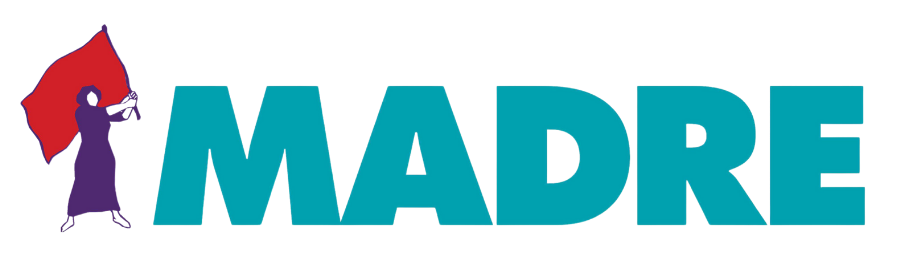 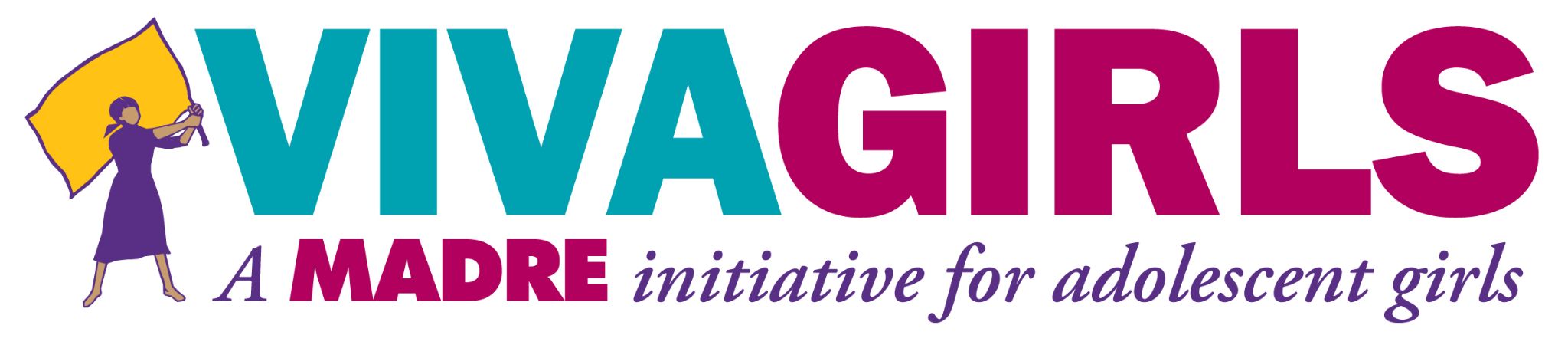 Eliana Lucia Roqueme AlbonisColombia, 14 de Junio del 2021 Testimonio sobre perspectivas de niñas y jóvenes sobre la recomendación general sobre los derechos de las mujeres y niñas Indígenas.Estimada presidenta y miembros del Comité de CEDAW, Agradezco a  los miembros de la CEDAW por abrir espacios de articulación para  fortalecer el trabajo y la visión de las niñas, jóvenes y mujeres Indígenas. Mi nombre es Eliana Lucia Roqueme Albonis, soy una joven Indigena del pueblo Zenú de Colombia. Nací en San Andrés de Sotavento en el departamento de Córdoba donde hace parte el cabildo mayor regional del pueblo Indigena Zenú, tierra del sombrero vueltiao, la babilla y la bija, símbolos fundamentales en nuestro territorio, y padres ancestrales Mexión y manexca, quienes marcaron la historia de lucha y resistencia. Mis padres son Luz Albonis, quien trabaja en el municipio como acuicultura, y Jorge Roqueme, antropólogo, y líder indígena dentro del territorio, quien me formó, y me encamino hacia el liderazgo y el servicio a las comunidades Indígenas, amar mi cultura, a defender los nuestro, hablar en público, y quien empezó a llevarme a espacio de participación. Él me enseñó a gestionar mis recursos para llegar a los territorios, a conectarse con las autoridades, con las jóvenes, a llenar planillas, firmas, y allí en el escuchar a líderes y lideresas, empecé a formarme en los procesos organizativos de mi comunidad. Estudié mi profesión como psicóloga en la capital del departamento de Córdoba donde empecé procesos de investigación que beneficiaron y me  ayudaran a profundizar mis raíces indígenas. Comencé a documentar y a escuchar historias sobre las prácticas de  crianza del pueblo Zenú, entrevistando a mayoras, a mi abuela, a autoridades Indígenas. Estas historias contribuyeron en mi caminar, admirando, la lucha y resistencia de las mujeres del pueblo Zenú, quienes hacían el frente junto con los niños y niñas, entre ellas nuestra ancestras Bernabela Riondo,quien fue asesinada por la lucha de las tierras, su historia de vida inspiró mi caminar.Todas estas experiencias en mi territorio, me llevaron a participar en espacios nacionales, desde la organización nacional Indígena de Colombia (ONIC). En este proceso brinda  acompañamiento psicosocial a familias Indígenas desplazadas en la capital, víctimas del conflicto armado en Colombia. También trabajamos junto con otras lideresas en crear el 26 de agosto como el DIA NACIONAL DE LA NIÑEZ  INDIGENA COLOMBIANA, este día es fundamental en nuestro país para priorizar las temáticas y las situaciones de la niñez indígena en los territorios. También, tuve la oportunidad de participar en los procesos de paz en Colombia, desde el centro de desarrollo psicosocial taller de vida,  una organización que trabaja por los niños, niñas y familias víctimas del conflicto. A través de este trabajo escuchamos historias de mujeres jovenes Indigena que se enfrentaban a situaciones de violencia intrafamiliar,embarazos en adolescentes, niñas de 12 años siendo madres solteras, dejando la escuela, falta de garantías económicas para seguir estudios superiores. Pero también me inspiró  la lucha de las mujeres artesanas, agricultoras, y las que se superan para seguir luchando por sus sueños. También he tenido la oportunidad de participar en la escuela global de FIMI. FiMI  a nivel personal me ayudó a fortalecer mi autoestima, a seguir creyendo en un movimiento de mujeres que luchamos por los derechos individuales y colectivos en las comunidades Indígenas, y  a mi territorio, y a gestar un nuevo proceso desde el corazón  de una mujer, a seguir incidiendo y apostando a un cambio en el movimiento intergeneracional en las comunidades indígenas.Ahora estoy trabajando en un proyecto llamado ESENCIA mujer, arte y desarrollo, el arte como mediador para sanar. El proyecto trabaja tres líneas como lo es el desarrollo personal, escuela de derechos humanos y formación política, ya que es necesario también empoderar a la mujer en espacios de participación política, de llevar su historia de vida a escenarios de incidencia, y el emprendimiento como una forma de prevenir la violencia de género, y potencializar la economía propia de la mujer. A través de este proyecto de vida, aspiro a  seguir preparándome académicamente, y seguir llevando transformación a las vidas de las mujeres, jóvenes y familias y a tener un espacio campestre donde se pueda realizar talleres de emprendimientos para realizar encuentros con mujeres, campamentos, formaciones etc. que permitan seguir empoderando a niñas, jóvenes, y las familias en las comunidades. RECOMENDACIONES PARA LA CEDAW SOBRE LAS FORMAS MÚLTIPLES E INTERRELACIONADAS DE DISCRIMINACIÓN EN LAS MUJERES Y NIÑAS INDÍGENAS Las mujeres, las jóvenes y niñas históricamente han enfrentado situaciones de vulnerabilidad, en situaciones con poco acceso a la educación, violencias basadas en género, los matrimonios infantiles, el uso de prácticas y costumbres discriminatorias, el trabajo doméstico y no remunerado. En los pueblos Indígenas estas situaciones, afectan de manera sistemática, el territorio, la autonomía, la identidad, la economía propia de las mujeres y las niñas,  por ende afecta la armonía dentro de los territorios. Todas estas situaciones han hecho que la mujer desde su sentir y colectividad luchen por la reivindicación de los derechos individuales y colectivos, rompiendo paradigmas sociales, ganando espacios de incidencia y participación en distintos escenarios.Hoy por hoy se siguen generando nuevos espacios y fomentado la participación a las niñas y jóvenes de acuerdo a las realidades existentes en las comunidades recalcando la violencia de género como una cuestión alarmante entre las mujeres y niñas Indígenas.  Es por ello que seguimos posicionando temáticas que orienten el trabajo y la visión de las mujeres, jóvenes y niñas, en las diferentes esferas sociales y que permitan atender a las necesidades priorizadas, dentro de los territorios por lo que recomendamos a la CEDAW: Proporcionar programas y campañas con enfoque diferencial dirigidos a niñas, niños, jóvenes, Indígenas en salud sexual y reproductiva y nuevas masculinidades dentro de los territorios Indígenas que promueva acciones de prevención y promoción sobre la violencia basada en género en los territorios indígenas, incluyéndose en la agenda 2030 del desarrollo sostenible.Desde los sistemas de salud propio generar programas con enfoque psicosocial que Fomente el uso de las prácticas propias desde la medicina tradicional, y la priorización de la salud mental y la espiritualidad en las comunidades Indígenas para generar procesos de sanación en las mujeres, jóvenes y niñas que han sido víctimas de violencia de género, reconociendo el trauma o secuelas de las violencias en el cuerpo, alma y mente de las mujeres afectando las siguientes generaciones. Creación de un comité de jóvenes y niñas desde la CEDAW que desde sus voces se generen diálogo hacia acciones que promuevan y garanticen la participación e incidencia política de las niñas, jóvenes y mujeres Indígenas en espacios de tomas de decisiones a nivel nacional y local, reconociendo el respaldo de la convención para asegurar que las mujeres y niñas Indígenas participen en asuntos que afecten a sus derechos y representación. Fomentar proyectos para generar la economía propia y emprendimientos de niñas, jóvenes Indígenas desde las artesanías, textiles, la cocina tradicional, patios productivos como una estrategia de empoderamiento, producción y aprovechamiento de los recursos propios para generar fuentes de empleos en las comunidades. Fomentar acciones de activismo desde nuevos lenguajes y acciones busquen la transformación de prácticas culturales que obstaculizan las garantías para una vida libre de violencias para las mujeres, jóvenes y niñas. Fomentar la creación de estructuras y mecanismos institucionales para implementar políticas públicas con perspectiva de género que garanticen la coordinación, ejecución y evaluación de programas y acciones destinadas al ejercicio de los derechos humanos de las mujeres, jóvenes y niñas Indígenas.Fortalecer los vínculos de colaboración y trabajo intersectorial del mecanismo nacional para impulsar medidas antidiscriminatorias, promoción de la equidad en el acceso y control de los recursos y fondos para el desarrollo de las mujeres, jóvenes y niñas Indígenas, rurales y afrodescendientes que proporcione una calidad de vida dentro de los territorios. Reafirmar que los estados miembros reduzcan las tasas de analfabetismo, falta de escolarización, y deserción escolar en especial de las mujeres jóvenes, promoviendo estrategias para el acceso a la educación superior que aún se sigue presentando en los territorios indígenas. Gracias por su atención.